维护开题小组信息在【开题小组设置】页面，可以设置开题时间和地点、添加小组成员、添加学生（必须是审核通过状态的学生才可以被添加，如果搜不到，需要联系院系秘书审核）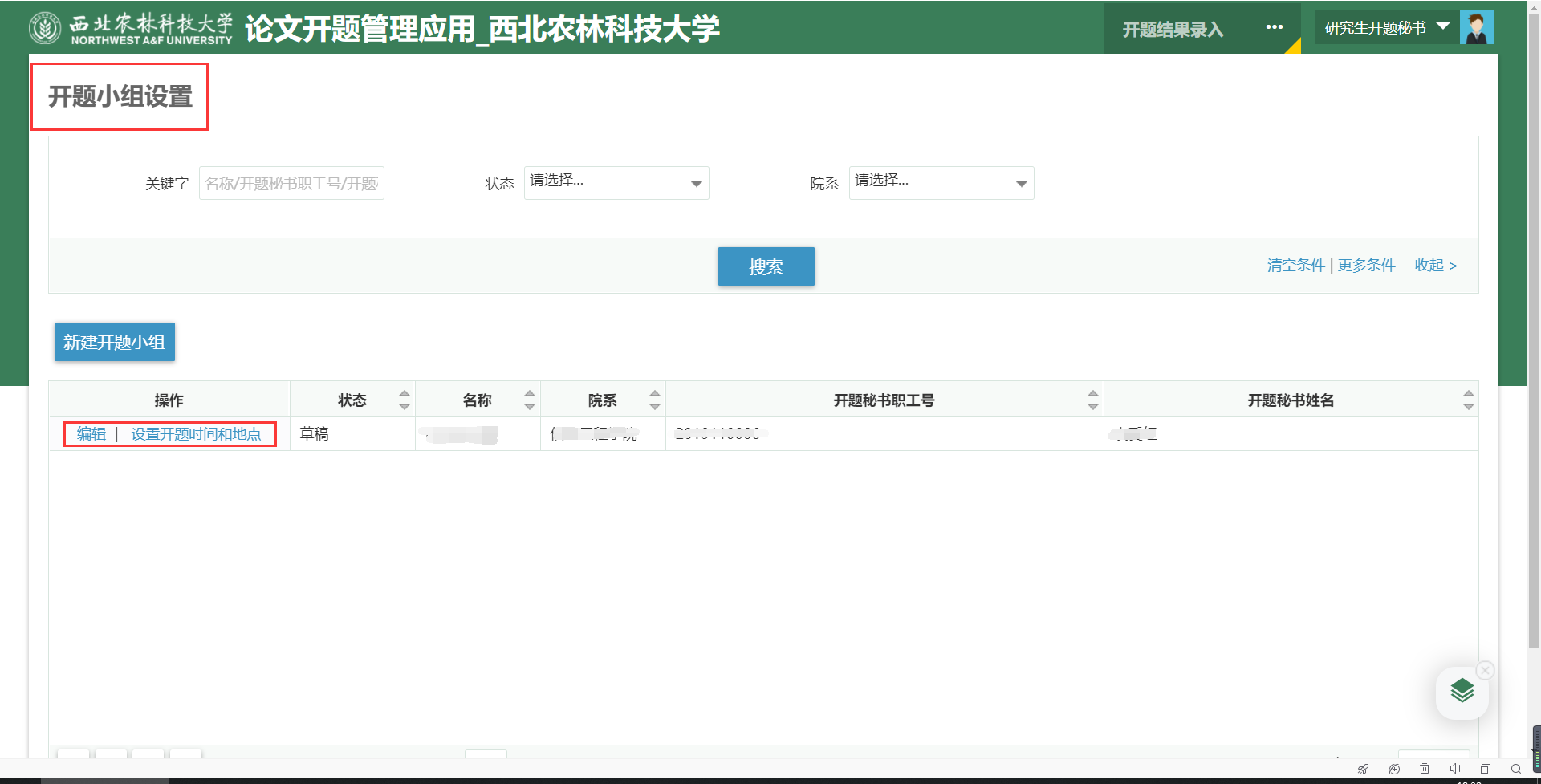 开题结果录入维护了小组信息之后，可以在【开题结果录入】页面看到学生的信息，然后录入学生的开题结果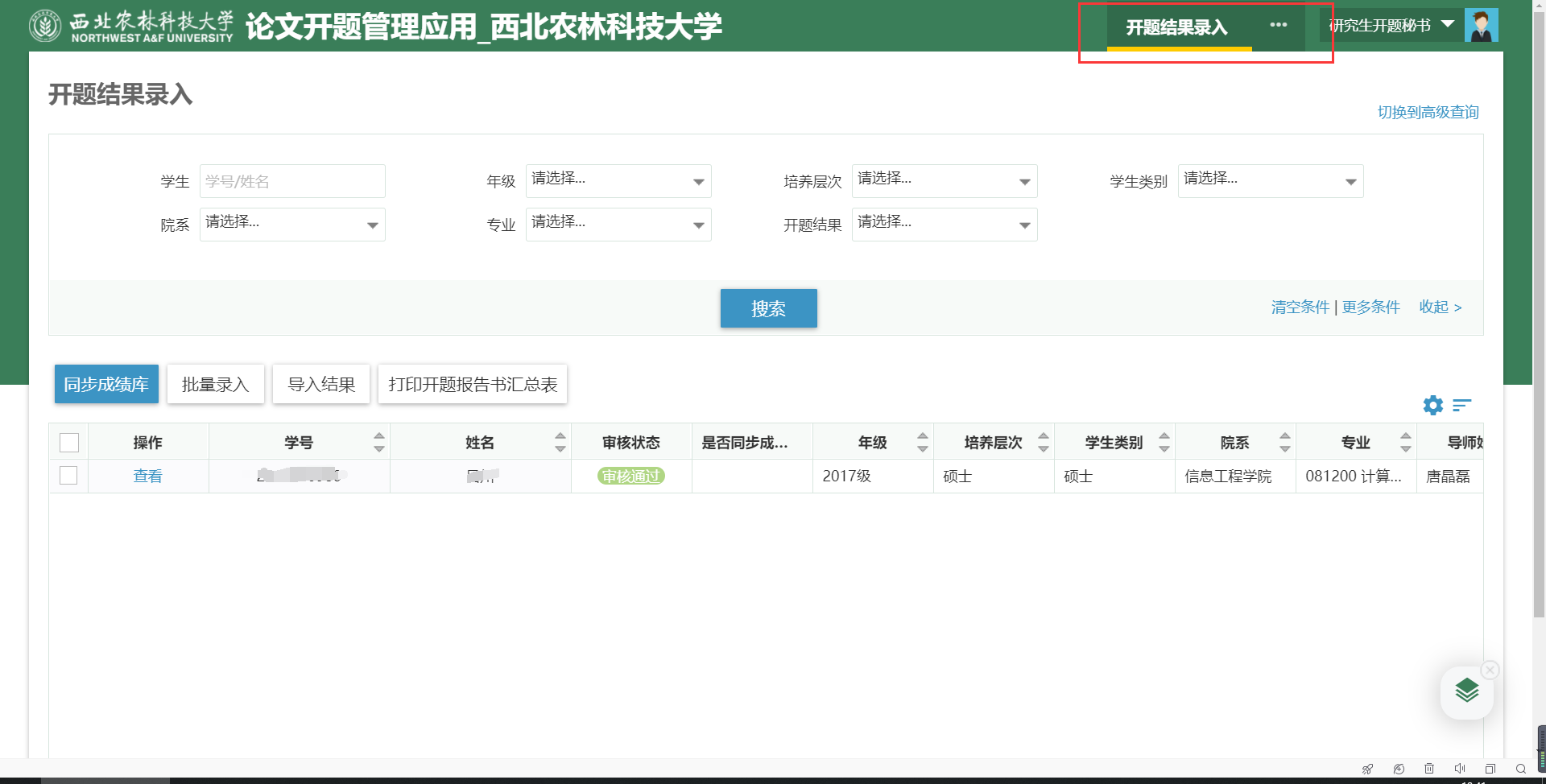 同步成绩录入结果后点击【同步成绩库】按钮，将学生的开题结果，同步到成绩库（不同步的话，学生的开题结果查不到，会影响学生后续申请毕业和学位）。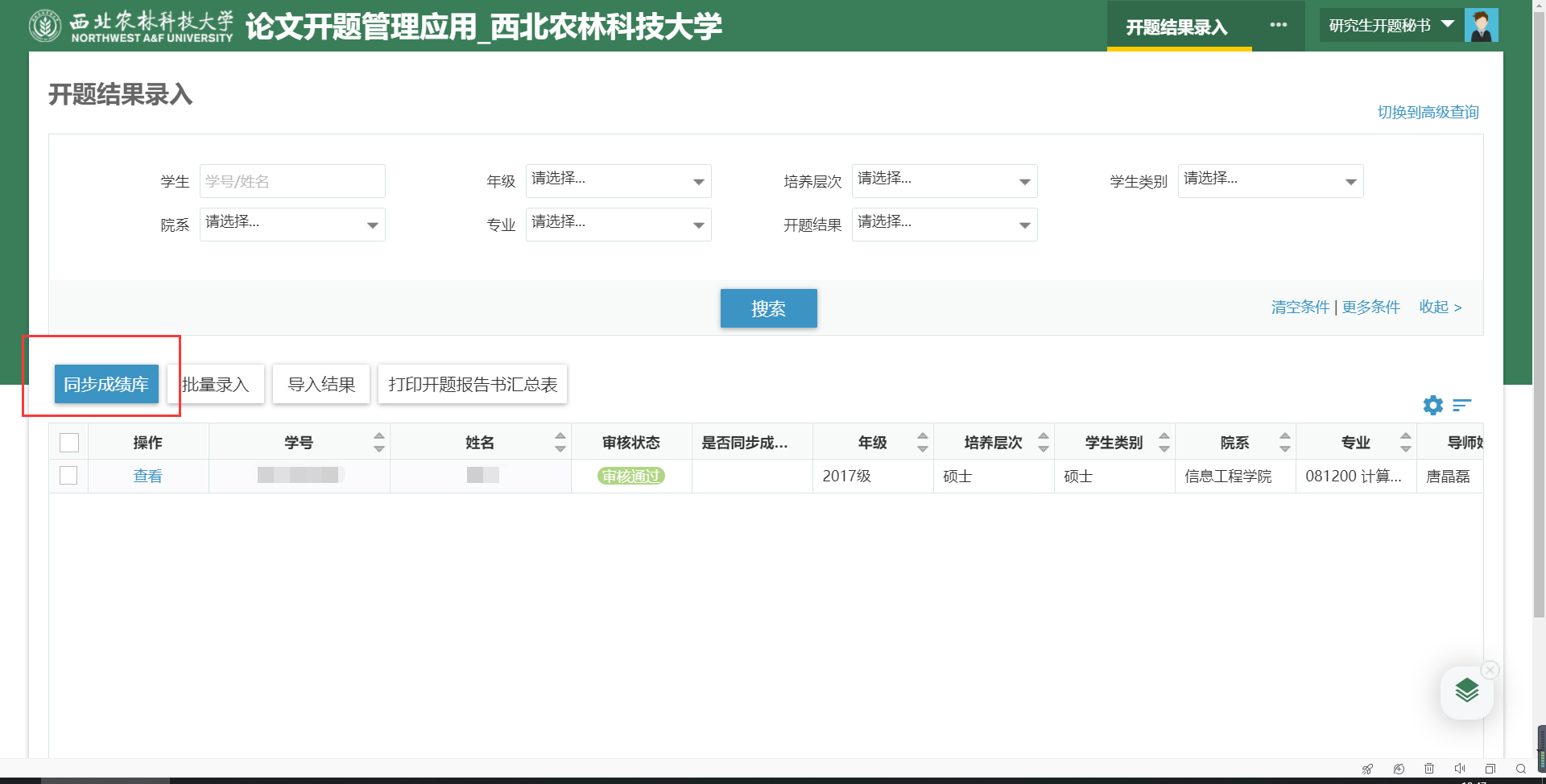 